 
BARDEJOVSKÉ KÚPELE  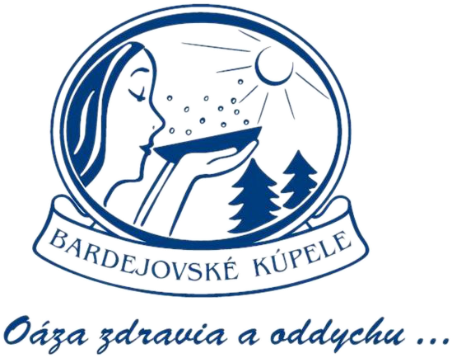 Tlačová informácia                                             	Bardejovské kúpele 15. februára 2018Kde je na Veľkú noc lepšie ako v Bardejovských kúpeľoch? Privítajte sviatky jari relaxom v kúpeľoch       Veľa vody, radosti a chutné jedlá prináša Veľká noc nielen doma, ale predovšetkým v Bardejovských kúpeľoch. Veľkonočný pobyt je navyše bez starostí, naháňania a stresu. Príďte si aj vy oddýchnuť cez veľkonočné sviatky do Wellnes Spa a luxusu zariadení Bardejovských kúpeľov. V dňoch 29. 3. až 3. 4. 2018 kúpele pripravili pre samoplatcov Veľkonočný pobyt trvajúci 3 až 5 nocí. Podľa úrovne ubytovania dvojposteľová izba pre jednu osobu na noc s plnou penziou vyjde od 51 eur vo vilkách do 68 eur v švorhviezdičkových hoteloch. Informuje o tom  riaditeľ Bardejovských kúpeľov, a.s., Jaroslav Komora.	,,V cene je každý deň vstup do Wellness Spa - bazény a sauny, minerálne kúpele,  klasická masáž, minerálny kúpeľ a ďalšie služby. Deti od 6 do 15 rokov majú 20% zľavy z cenníkovej ceny, deti od 3 do 6 rokov až 50% zľavy, do 3 rokov bez nároku na posteľ majú pobyt s rodičmi zadarmo. Okrem toho vás čaká uvítací drink, večer „ľudových jedál“ s hudobným súborom, folklórne popoludnie a sprievodný program s malým prekvapením pre každého hosťa. Náš personál sa už teší na hostí a na to, že im budú chutiť veľkonočné špeciality.Veľkonočné pobyty patria k tým najobľúbenejším. Hlavné kapacity kúpeľov sú vo veľkonočnom čase vypredané. Návštevníci sa nám na tieto sviatky opakovane vracajú a majú ich radi aj dvojice a rodiny s deťmi. Obľúbené sú aj individuálnymi klientmi, ktorí si v jarnej prírode vychutnávajú samotu, oddych a čerstvý vzduch. Okolie Bardejovských kúpeľov tvorí kúpeľný park, ktorý poskytuje veľký priestor na dlhé prechádzky a jarnú turistiku v krásnej prírode,“ pozýva J. Komora.  Počas obdobia Veľkej noci sú v predaji iba liečebné pobyty na min. 6 nocí (Štandard, Senior, Extra) a pobyt Veľkonočný. Ostatné pobyty sa počas Veľkej noci nebudú dať objednať. Veľkonočný pobyt je možný aj bez procedúr a to odrátaním - 10 eur/osoba/noc z cien v cenníku, možná je aj polpenzia, vtedy sa odráta 5 eur na osobu a noc.Až do 28. marca 2017, platia v kúpeľoch mimoriadne akciové zľavy pre všetky pobyty, s výnimkou pobytov Senior špeciál a Prechodné ubytovanie s raňajkami. Pobyty pre samoplatcov sú počas prvých 3 mesiacov tohto roka lacnejšie o 10 %. V najluxusnejšom kongresovom štvorhviezdičkovom hoteli Alexander tak vyjde hostí pobyt Zimný relax už od 200 eur pre 2 osoby na 2 noci. Zo širokej ponuky ubytovacích zariadení v najvyššej kategórii superior v hoteloch Alexander, Astória, Ozón a Carola, až po standard  a economy vo vilkách, si vyberie naozaj každý. Celodenné stravovanie je formou bufetov. Všetci klienti majú ako bonus denne vstup do Wellness Spa – bazénový svet, pravidelný animačný program, medicínske a historické prednášky a vstup na tanečné zábavy. Týždenný akciový pobyt v programe STANDARD tak s plnou penziou, šiestimi prenocovaniami, lekárskym vyšetrením, 3 procedúrami, 3 pitnými kúrami denne a každodenným vstupom do wellness zdarma, vyjde v dvojposteľovej izbe jednu osobu od 43 do 59 eur denne, podľa úrovne ubytovania.Bardejovské kúpele poskytujú služby predovšetkým pre obyvateľov Prešovského a Košického kraja, ktoré majú spolu 1,5 mil. obyvateľov. S výnimkou Vysokých Tatier nie je v celom zvyšku Prešovského kraja iný kongresový hotel s takou kapacitou ako Alexander. Pre organizácie a firmy z Prešovského a Košického kraja sú tak kúpele ideálnou kongresovou a kúpeľnou destináciou. Bardejovské kúpele, a. s. patria medzi špičku slovenského kúpeľníctva s dlhoročnou tradíciou. Prvá písomná zmienka o kúpeľoch pochádza už z roku 1247, väčší rozmach kúpeľov nastal v prvej polovici 18. storočia. V kúpeľoch okrem rakúskej cisárovnej Alžbety (Sisi) pobýval aj rakúsko-uhorský cisár Jozef II. (1783), Mária Lujza, neskoršia manželka cisára Napoleona (1809), ruský cár Alexander I. (1821) a poľská kráľovná Mária Kazimiera Sobieska, manželka poľského kráľa Jána III. Sobieského. Bardejovské kúpele, a. s., majú teraz lôžkovú kapacitu v hlavnej sezóne viac ako 1000 lôžok, počet zamestnancov sa pohybuje od 245 do 290. Ročne ich navštívi cca 25 000 osôb a počet prenocovaní presahuje 250 000. Bardejovské kúpele majú najširšie indikačné zameranie spomedzi všetkých slovenských kúpeľov, okrem tradičnej liečby vnútorných ochorení pribudli do schváleného indikačného zoznamu choroby ženské, nervové a ochorenia pohybového aparátu. 	Viac informácií na: www.kupele-bj.sk